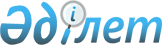 О Программе по разработке (внесению изменений, пересмотру) межгосударственных стандартов, содержащих правила и методы исследований (испытаний) и измерений, в том числе правила отбора образцов, необходимые для применения и исполнения требований технического регламента Евразийского экономического союза "О безопасности нефти, подготовленной к транспортировке и (или) использованию" (ТР ЕАЭС 045/2017) и осуществления оценки соответствия объектов технического регулированияРешение Коллегии Евразийской экономической комиссии от 24 июля 2018 года № 119
      В целях реализации принципов, предусмотренных подпунктами 11 и 12 пункта 1 статьи 51 Договора о Евразийском экономическом союзе от 29 мая 2014 года, и в соответствии с пунктом 7 приложения № 2 к Регламенту работы Евразийской экономической комиссии, утвержденному Решением Высшего Евразийского экономического совета от 23 декабря 2014 г. № 98, Коллегия Евразийской экономической комиссии решила: 
      1. Утвердить прилагаемую Программу по разработке (внесению изменений, пересмотру) межгосударственных стандартов, содержащих правила и методы исследований (испытаний) и измерений, в том числе правила отбора образцов, необходимые для применения и исполнения требований технического регламента Евразийского экономического союза "О безопасности нефти, подготовленной к транспортировке и (или) использованию" (ТР ЕАЭС 045/2017) и осуществления оценки соответствия объектов технического регулирования.
      2. Настоящее Решение вступает в силу по истечении 30 календарных дней с даты его официального опубликования.  ПРОГРАММА 
по разработке (внесению изменений, пересмотру) межгосударственных стандартов, содержащих правила и методы исследований (испытаний) и измерений, в том числе правила отбора образцов, необходимые для применения и исполнения требований технического регламента Евразийского экономического союза "О безопасности нефти, подготовленной к транспортировке и (или) использованию" (ТР ЕАЭС 045/2017) и осуществления оценки соответствия объектов технического регулирования 
					© 2012. РГП на ПХВ «Институт законодательства и правовой информации Республики Казахстан» Министерства юстиции Республики Казахстан
				
      Председатель Коллегии 
Евразийской экономической комиссии

Т. Саркисян 
УТВЕРЖДЕНА 
Решением Коллегии 
Евразийской экономической комиссии 
от 24 июля 2018 г. № 119 
№ п/п
Код МКС
Наименование проекта межгосударственного стандарта. Виды работ
Элементы технического регламента Евразийского экономического союза
Сроки разработки
Сроки разработки
Государство – член Евразийского экономического союза – ответственный разработчик
№ п/п
Код МКС
Наименование проекта межгосударственного стандарта. Виды работ
Элементы технического регламента Евразийского экономического союза
начало
окончание
Государство – член Евразийского экономического союза – ответственный разработчик
1
2
3
4
5
6
7
75.040
Пересмотр ГОСТ 21534-76 "Нефть. Методы определения содержания хлористых солей" в связи с отсутствием данных по точности предоставления результатов испытаний и воспроизводимости результатов испытаний
приложение, показатель "Массовая концентрация хлористых солей"
2019 год
2020 год
Российская Федерация
75.040 

75.080
Разработка ГОСТ "Нефть и нефтепродукты. Ручные методы отбора проб" на основе ISO 3170:2004 "Petroleum liquids – Manual sampling" с учетом СТБ ИСО 3170-2004 "Нефтепродукты жидкие. Ручные методы отбора проб" и СТ РК ИСО 3170-2006 "Нефть и нефтепродукты. Ручные методы отбора проб"
раздел VI
2019 год
2020 год
Республика Беларусь
75.040
Пересмотр ГОСТ 32918-2014 "Нефть. Метод определения сероводорода, метил- и этилмеркаптанов" с учетом СТ РК 1473-2005 "Нефть. Метод определения сероводорода, метил- и этилмеркаптанов" и ГОСТ Р 50802-95 "Нефть. Метод определения сероводорода, метил- и этилмеркаптанов"
приложение, показатель "Массовая доля сероводорода"
2020 год
2021 год
Российская Федерация
75.040
Пересмотр ГОСТ 33700-2015 "Нефть. Определение содержания воды методом дистилляции" ввиду отсутствия оборудования, необходимого для его применения в Российской Федерации, с учетом СТ РК 1314-2004 "Нефть сырая. Определение содержания воды. Методы дистилляции"
приложение, показатель "Массовая доля воды"
2020 год
2021 год
Российская Федерация
75.040
Разработка межгосударственного стандарта на метод определения хлорорганических соединений в нефти на основе СТ РК 1529-2006 "Нефть. Метод определения хлорорганических соединений", СТБ 1558-2005 "Нефть сырая. Методы определения содержания органических хлоридов" и ГОСТ Р 52247-2004 "Нефть. Методы определения хлорорганических соединений"
приложение, показатель "Массовая доля органических хлоридов во фракции, выкипающей до температуры 20 °С"
2020 год
2021 год
Российская Федерация
75.040 

75.080
Разработка ГОСТ "Нефть и нефтепродукты. Жидкие углеводороды. Автоматический отбор проб из трубопроводов" на основе СТ РК ИСО 3171-2007 "Нефтепродукты. Жидкие углеводороды. Автоматический отбор проб из трубопроводов"
раздел VI
2020 год
2021 год
Республика Казахстан
75.040
Разработка ГОСТ "Нефть. Определение содержания воды. Метод потенциометрического титрования Карла Фишера" на основе СТ РК ИСО 10336-2004 "Нефть сырая. Определение содержания воды. Метод потенциометрического титрования Карла Фишера"
приложение, показатель "Массовая доля воды"
2020 год
2021 год
Республика Казахстан